Про внесення змін до Статуту комунального закладу «Центр первинної медико-санітарної допомоги Новоград-Волинського району» Новоград-Волинської районної ради Житомирської області	Розглянувши клопотання головного лікаря КЗ «ЦПМСД» Папенчука В.І. щодо внесення змін до Статуту комунального закладу «Центр первинної медико-санітарної допомоги Новоград-Волинського району» Новоград-Волинської районної ради Житомирської області, відповідно до ст. 43, ст. 60 Закону України “Про місцеве самоврядування в Україні”, рекомендацій постійної комісії з питань бюджету, комунальної власності, транспорту та  зв’язку, районна радаВИРІШИЛА:Внести зміни до Статуту комунального закладу «Центр первинної медико-санітарної допомоги Новоград-Волинського району» Новоград-Волинської районної ради Житомирської області (далі – Статут), зокрема:-     в додатку до Статуту «Лікувально-профілактичні підрозділи «Центр первинної медико-санітарної допомоги Новоград-Волинського району» абзац:  «ФП с. Нова Романівка – 11744 Новоград-Волинський р-н   с. Нова Романівка  вул. Радянська 21», викласти в новій редакції:- ФАП с. Нова Романівка – 11744 Новоград-Волинський р-н   с. Нова Романівка  вул. Рад 21.      Заступник голови  районної ради                                               Д.В.Рудницький	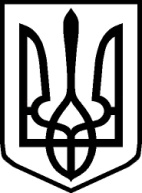 УКРАЇНАУКРАЇНАНОВОГРАД-ВОЛИНСЬКА РАЙОННА РАДАНОВОГРАД-ВОЛИНСЬКА РАЙОННА РАДАЖИТОМИРСЬКОЇ ОБЛАСТІЖИТОМИРСЬКОЇ ОБЛАСТІР І Ш Е Н Н ЯР І Ш Е Н Н ЯДвадцять шоста сесія                         VІ  скликання від   14 травня  2015  року